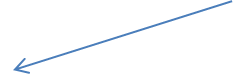 dangerdisabled carheart attackfire truckfallseverefire hydrantflammablepharmacypolice carbrokenambulanceburnhelphospitalfireaccidentwreckwheelchairemergency roomfire escapebeware of the dogwatch your stepcautionbleedingcutsuspicious activityEMS (Emergency Medical Services)911swollenpharmacypoisonemergencyrobberyfire extinguisherEMT (Emergency Medical Technician)severe weatherinjuredunconsciousheart attack